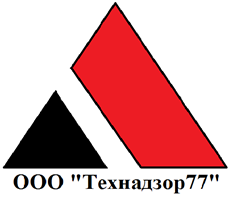 г. Москва, ул. Василия Петушкова, 27.8 (495) 7928223., www.technadzor77.ru7928223@technadzor77.comОТЧЕТ О ПРОВЕДЕНИИ ОБСЛЕДОВАНИЯ СТРОЯЩИХСЯ ОБЪЕКТОВ(3 здания жилых многоквартирных).Заказчик ##############################Исполнитель ООО «Технадзор77»#############################################Генеральный директорООО «Технадзор 77»						Коржев Д.С.Ответственный исполнитель проведения строительной экспертизы Инженеры ООО «Технадзор 77»###############.  ________________###############______________###############_____________###############__________###############___________###############___________г. Москва 2017 г.Содержание:1.       Цель обследования2. 	Методика обследования Объекта3.	Характеристика Объекта 4.	Результаты инженерно-технического обследования 5.	ВыводыПриложение:1.           Сметы1.	Фотоматериалы обследования3.	Копия Свидетельства о допуске к определенному виду работ1.Цель обследования:.Составление дефектной ведомости и сметы по зданиям.Составление заключения по вопросу недостатков (дефектов) строительства объектов недвижимости, выявленных на момент проведения  обследования, в том числе скрытые, проявившиеся в процессе эксплуатации вследствие некачественного строительства (некачественно выполненные работы, некачественные материалы, некомплектность инженерного оборудования и прочее). 2. Методика обследования ОбъектаЭкспертами проведены подготовительные работы и осуществлено предварительное (визуальное) обследование Объекта, а в последующем выборочное детальное (инструментальное) обследование Объекта.Экспертами был проведен осмотр состояния Объекта в присутствии представителей заказчика. Осмотр проводился в течение 9-ти рабочих дней  с в утренние и дневные часы и включал в себя:1. Визуальный осмотр Объекта;2. Визуальный осмотр конструкций внутри Объекта;Исходя из цели обследований и основываясь на предварительном (визуальном) и инструментальном обследовании Объекта, были использованы следующие методы обследования,	Стандарты, нормативные и инструктивные  документы:	1. Визуальный, прямых измерений	 (СП 13-102-2003 Правила обследования несущих строительных конструкций зданий и сооружений. М. 2004)2.	Пособие по обследованию строительных конструкций. ОАО «ЦНИИПромзданий». М. 1997г.3. 	ГОСТ 22690-2015 («Определение прочности механическими методами неразрушающего контроля»)Технические средства контроля, используемые на объекте:1.	Цифровая фотокамера «Asus Padfone».2.	Линейка металлическая по ГОСТ 427-75.3.	Цифровой угломер «CONDTROL».4.	Лазерный уровень самовыравнивающиеся «ADEO EAN:3 2760044 2779 3».5.	Дальномер лазерный «BOSCH PLR15».6.	Рулетка измерительная «WILTON 2m».3. Характеристика объекта.Жилой дом по адресу: ########################################################Жилой дом , переменной этажности от 13 до 25 этажей , количество секций: 8.Первый этаж не жилой ,  спроектирован под офисы и магазины.  В каждой секции предусмотрен технический этаж .Кровля плоская,  с внутренним организованным водостоком . Кровельное покрытие мягкое , с устройством кровельного ковра из  2 слоев Техноэласта.Подвал : переменной высоты  от отм – 6,100 до отм -3,600 .Здание запроектировано в монолитном ж/б каркасе. Наружные стены трехслойные. Монолит или ячеистобетонные блоки, утеплитель и вентилируемый фасад.  В качестве основного облицовочного материала приняты фасадные фиброцементные плиты толщ.10 мм на металлическом каркасе.Наружные стены выполнены из ячеистобетонных блоков марки не менее I-В2.5;D600;F75 по ГОСТ 21520-89.Стены в местах деформационных швов - керамзитобетонные полнотелые марки КСР-ПР-39-100-F35-1700 по ГОСТ 6133-99. Межквартирные перегородки  из ячеистобетонных блоков D400;В2,5; F35 по ГОСТ 21520-89.  Кладка стен в подвале из керамзитобетонных полнотелых блоков КСР-ПР-39-100-F35-1000 по ГОСТ 6133-99На момент проведения осмотра  корпуса по адресу: Юбилейный проспект ,40 : Жилой дом сдан в эксплуатацию ,выполнена отделка,  благоустройство.Подвал : монолитный ж/б каркас выполнен, частично возведены внутренние стены, (ИТП , водомерный узел)."######################, 3-я очередь  строительства, II этап - жилые дома 3,4" по адресу: #################################Здание запроектировано в монолитном ж/б каркасе. Наружные стены трехслойные. Монолит или ячеистобетонные блоки, утеплитель и вентилируемый фасад.  В качестве основного облицовочного материала приняты плиты из керамического гранита на металлическом каркасе.Наружные стены из ячеистобетонных блоков марки не менее I-В2.5;D600;F75 по ГОСТ 21520-89. Стены в местах деформационных швов - керамзитобетонные полнотелые марки КСР-ПР-39-100-F35-1700 по ГОСТ 6133-99. Кладка межквартирных перегородок из ячеистобетонных блоков D400;В2,5; F35 по ГОСТ 21520-89.  Кладка стен в подземной автостоянке из керамзитобетонных полнотелых блоков КСР-ПР-39-100-F35-1000 по ГОСТ 6133-99 Внутриквартирные перегородки из керамзитобетонных перегородочных пустотелых блоков КПР-ПР-ПС-39-35-F35-900 по ГОСТ 6133-99 с армированием базальтовой сеткой СБП-С25х25На момент проведения осмотра  корпуса 3 ( Юбилейный проспект ,52): Здание жилого дома возведено ,выполнена отделка МОП, лестниц, балконов,  благоустройство.Подземный гараж-стоянка : монолитный ж/б каркас выполнен, частично возведены внутренние стены, выполнены помещения для инженерных сетей ( ИТП, водомерный узел, вент.камера)4. Результаты инженерно-технического обследования.На основании проведенных подготовительных работ и предварительном (визуальном) обследование Объекта, а в последующем  детальном (инструментальном) обследовании Объекта составлены дефектные ведомости (Табл.1)Таблица 1.Жилые дома № 3,4,5 Подземная гараж-стоянка                                                                               Отдельно стоящие здания рамп ################################# (Общестроительные работы)Инженерные сети. Объект: жилой дом #################################На основании анализа дефектных ведомостей по объекту (Табл.1) сформированы сметы (Приложение 1).Сводная ведомость стоимости приведена ниже.№ п/пНаименование работ(Юбилейный пр-т,44 общестрой)Ед.изм.ОбъёмМашинное отделениеМашинное отделениеМашинное отделениеМашинное отделение1Ремонт ЛКП потолка в машинном отделении (зачистка, огрунтовка, покраска в 2 слоя)м²1,502Замена гидроизоляции в местах протечек кровли над машинным отделением (зачистка, покрытие праймером, устройство оклеечной гидроизоляции)м²1,503Затирка шпатлевки и покраска в два слоя стены коридора в машинное отделение (затирка, грунтовка, покраска в два слоя)м²6,004Устройство покрытия пола в коридорах к машинному отделению (монтаж плитки утеплителя, устройство стяжки, нанесение плиточного клея, устройство керамогранитной плитки пола, затирка швов)м²52,22КровляКровляКровляКровля5Восстановление ЛКП стен вентиляционных шахт на кровле (зачистка, нанесение штукатурки по сетке, покраска в два слоя)м²4,106Разуклонка кровли выполнена некачественно (лужи повсюду) (демонтаж кровли до керамзитового гравия, устройство слоя из керамзитового гравия по уклону, устройство сетки молниезащиты, устройство ц/п стяжки с армированием сеткой D 0,4 Bp-1 100х100, покрытие битумным праймером, устройство гидроизоляции в два слоя - Икопал - Н, Икопал - В )м²1974,497Монтаж облицовочной плитки фасадам²13,908Устройство фасадного откоса вокруг дверного проемап.м.5,309Монтаж фартуков из оцинкованной стали по торцам вент. Шахт дымоудалениям²19,50Переходные балконы на типовых этажахПереходные балконы на типовых этажахПереходные балконы на типовых этажахПереходные балконы на типовых этажах10Устройство пирога мокрого фасада в отдельных местах (монтаж утеплителя, устройство штукатурной сетке, устройство декоративной штукатурки по сетке, покраска в два слоя)м²76,2011Устройство декоративной штукатурки и ЛКП переходного балкона в отдельных местах(монтаж штукатурной сетки, устройство декоративной штукатурки по сетке, покраска в два слоя)м²47,4212Восстановление ЛКП на стенах мокрого фасада в отдельных местах (зачистка, грунтовка, покраска в два слоя) м²78,8013Замоноличивание шва между балконной плитой и плитой перекрытияп.м.252,0014Закрепление фасадного откосашт.34,0015Монтаж фасадных откосов на переходных балконахшт.166,0016Восстановление ЛКП потолка на переходных балконах (зачистка, грунтовка, покраска в два слоя)м²4,5517Устройство акрилового финского покрытия пола с антискользящей крошкойм²1911,00МОП и входные группыМОП и входные группыМОП и входные группыМОП и входные группы18Ремонт декоративной штукатурки из-за высолов, отсутствия плотного контакта с основанием, повреждений и т.д. (зачистка, грунтовка, нанесение штукатурного слоя, грунтовка, нанесение ЛКП в два слоя) м²83,8519Восстановление ЛКП по декоративной штукатурке из-за пятен, повреждений и т.д. (зачистка, грунтовка, нанесение ЛКП в два слоя)м²71,4020Ремонт ЛКП потолка (зачистка, огрунтовка, покраска в 2 слоя)м²9,3021Удаление усадочных трещин (расшифка трещин, монтаж сетки, нанесение декоративной штукатурки, грунтовка, покраска в два слоя)п.м.257,7622Ремонт штукатурного слоя по углам на откосах (расшивка, нанесение декоративной штукатурки, грунтовка, покраска в два слоя)п.м.11,0023Покраска торца лестничного марша (грунтовка, покраска в два слоя)м²8,0024Заполнение отверстий для прохода инженерных коммуникаций негорючим материаломм²2,0025Замоноличивание отверстия в плите перекрытиям²0,1026Локальное восстановление ц/п стяжки (обеспылевание, грунтовка, устройство ц/п стяжки)м²0,1527Ремонт стяжки в отдельных местах (расшивка трещин, обеспылевание, грунтовка, устройство ц/п стяжки)м²10,6028Устройство кровельного покрытия( мастика, 2 слоя гидроизоляционного материала с заведением на стену 300 мм) на козырьках над переходными балконами шт/м²8/80,029Монтаж трубы гофрированной d=25 мм с креплением клипсами к стене и потолкум п12500,0030Выравнивание высоты ступеней лестничного марша (демонтаж покрытия лестничных маршей, обеспылевание, грунтовка, выравнивание высоты ступеней нанесением ц/п раствора, грунтовка, нанесение плиточного клея, устройство керамогранитной плитки, затирка швов)м²38,5231Демонтаж дефектного плинтуса, обеспылевание грунтовка, нанесение плиточного клея, устройство плинтуса из керамогранитной плитки, затирка швовп.м.3,8132Монтаж плинтуса из керамогранитной плитки (грунтовка, нанесение плиточного клея, устройство плинтуса из керамогранитной плитки, затирка швов)п.м.89,9633Ремонт покрытия пола (плитка пола не имеет плотного контакта с основанием, сколы и трещины на поверхности плитки) (демонтаж старого покрытия пола, грунтовка, нанесение плиточного клея, устройство плитки пола, затирка швов)м²10,4134Устранение неровностей потолка "Грильято"м²1,4635Монтаж гипсовых плит "Армстронг" 600х600м²3,7236Замена светопрозрачной конструкции в двери переходного балконашт.5,0037Монтаж дверного доводчикашт.73,0038Монтаж трубы гофрированной d=20 мм с креплением клипсами к стене и потолкум п4850,0039Монтаж наличника квартирного дверного блокап.м.65,2040Демонтаж + последующий монтаж квартирных дверных блоковшт.13,0041Монтаж дверного блока на переходной балконшт.1,0042Ремонт дверного блока на переходной балкон (дверь не закрывается, петли сорваны)шт.9,0043Установка светильника на незадымляемой лестнице закрытого типа, антивандального , энергосберегающего на 2 лампышт.9,0044Устройство кабель-канала для инженерных коммуникаций для сплит-систем п.м.2,5045Устройство акрилового финского покрытия пола с антискользящей крошкой на 27 этаже в незадымляемой лестницем²59,3446Устройство покрытия пола монолитной площадки (ц/п стяжка, нанесение плиточного клея, устройство керамогранитной плитки пола, затирка швов) м²79,5347Установка решетки  ( 600х800)пожарных клапанов в МОП  шт56,00№Наименование работЕд.изм.                                                                 Количество                                                                 Количество                                                                 Количество                                                                 Количество                                                                 Количество                                                                 Количество                                                                 КоличествоОбщеекол-во№Наименование работЕд.изм.I отсекII отсекIII отсекVI отсекV отсекрампа 1рампа 2Общеекол-воОтм. – 4.230Отм. – 4.230Отм. – 4.230Отм. – 4.230Отм. – 4.230Отм. – 4.230Отм. – 4.230Отм. – 4.230Отм. – 4.230Отм. – 4.230Отм. – 4.230Внутренние стены и перегородкиВнутренние стены и перегородкиВнутренние стены и перегородкиВнутренние стены и перегородкиВнутренние стены и перегородкиВнутренние стены и перегородкиВнутренние стены и перегородкиВнутренние стены и перегородкиВнутренние стены и перегородкиВнутренние стены и перегородкиВнутренние стены и перегородки1Кладка  из керамзитобетонных полнотелых блоков 390х190х188Нм3124,31134,03102,03217,83108,34686,542Кладка из пустотелых керамзитобетонных блоков390х90х190Нм31,481,84,340,938,533Устройство перегородок из ГКЛ на металлическом каркасе 2-х слойныем248,6421-21,132,2274,32Дверные блоки и воротаДверные блоки и воротаДверные блоки и воротаДверные блоки и воротаДверные блоки и воротаДверные блоки и воротаДверные блоки и воротаДверные блоки и воротаДверные блоки и воротаДверные блоки и воротаДверные блоки и ворота1Дверной блок металлический 1310х2100 Е 1-30 без запорашт/м242/115,552Дверной блок металлический 1100х2100 Е 1-30 без запорашт/м261/140,913Дверной блок металлический 1310х2100 Е 1-60 без запорашт/м24/114Дверной блок металлический 2000х2100 Е 1-30 замок несамозакрывающийшт/м21/4,25Дверной блок металлический 1000х2100 Е1-30 замокшт/м235/73,156Дверной блок металлический 700х2100 Е 1-30 замокшт/м29/13,237Дверной блок Ду 2,25х0,5 505х1255 Е 1-30 откидные ручкишт/м213/8,248Ворота откатные глухие металлические без калитки 4000х2400 Е 1-60 Э/приводшт/м22/19,29Ворота откатные глухие металлические с калиткой 4000х2400 Е1-60 Э/приводшт/м24/38,4ПолыПолыПолыПолыПолыПолыПолыПолыПолыПолыПолы1Обмазочная гидроизоляция в 2 слоям21129,92Песчаная засыпка т.190мм.м21038,283Стяжка ц/п раствором М150 армированная дорожной сеткой д.3мм. Вр 1 100х100 т.65-105мм.м22168,184Устройство полов из к/гранитной плитким21953,545Стяжка из ц/п раствора М150 т.35мм.м2168,026Краска полов по бетону типа Тексилм2450,017Укладка минераловатных плит, обернутых слоем полиэтилена т.160мм.м2244,878Устройство гидроизоляции «Техноэласт»м2156,119Монолитная плита из бетона В25, армированная дорожной сеткой д.5мм. Вр1 100х100 в 2 слоя т.120мм.м2156,1110Укладка п/этиленовой пленки 100мкм 1слойм222690,2211Бетонная смесь В22,5 армированная стальной анкерной фиброй т.60мм.м223775,5612Упрочняющая смесь  UNITOP 450м222690,2213Кюринг UNIVERSUMм222690,2214Антискользящая пропитка с кварцевым пескомм21085,34Отделочные работыОтделочные работыОтделочные работыОтделочные работыОтделочные работыОтделочные работыОтделочные работыОтделочные работыОтделочные работыОтделочные работыОтделочные работыСтеныСтеныСтеныСтеныСтеныСтеныСтеныСтеныСтеныСтеныСтены1Грунтовкам21246,91907,88151171,471918,74148,9989,777298,672Шпатлевкам21246,91907,88151171,471918,74148,9989.777298,673Штукатурка «шуба»м2433,38608,34435,94785,1976,644,2420,893304,494Окраска ВДА краской по шпатлевкем21246,91907,88151171,471918,74148,9989,777298,675Окраска ВДА краской по штукатуркем2433,38608,34435,94785,1976,644,2420,893304,49ПотолкиПотолкиПотолкиПотолкиПотолкиПотолкиПотолкиПотолкиПотолкиПотолкиПотолки1Грунтовкам2690,93777,49384,15507,51853,7466,1735,613315,62Окраска ВДА краскойм2690,93777,49384,15507,51853,7466,1735,613315,6Отм. – 7.330Отм. – 7.330Отм. – 7.330Отм. – 7.330Отм. – 7.330Отм. – 7.330Отм. – 7.330Отм. – 7.330Отм. – 7.330Отм. – 7.330Отм. – 7.330Внутренние стены и перегородкиВнутренние стены и перегородкиВнутренние стены и перегородкиВнутренние стены и перегородкиВнутренние стены и перегородкиВнутренние стены и перегородкиВнутренние стены и перегородкиВнутренние стены и перегородкиВнутренние стены и перегородкиВнутренние стены и перегородкиВнутренние стены и перегородки1Кладка стен из к/б полнотелых блоков 390х190х188Нм349,747,3673,87126,5857,14--354,652Кладка перегородок из пустотелых к/б блоков 390х190х188Нм3--1,822,94---4,763Устройство перегородок из ГКЛ по металлическому каркасум215,7817,88-19,922,23--75,79Дверные блоки и воротаДверные блоки и воротаДверные блоки и воротаДверные блоки и воротаДверные блоки и воротаДверные блоки и воротаДверные блоки и воротаДверные блоки и воротаДверные блоки и воротаДверные блоки и воротаДверные блоки и ворота1Дверной блок металлический 1310Х2100 Е1-30 без запораШт/м242/115,552Дверной блок металлический 1100х2100 Е1-30 Шт/м262/143,223Дверной блок металлический 1310х2100 Е1-60Шт/м24/114Дверной блок металлический 2000х2100 Е1-30 несамозакрывающийШт/м22/8,45Ворота откатные глухие без калитки 4000х2400 Е1-60 э/привод Шт/м23/28,86Ворота  ---------- //  ----------- с калиткой                        Шт/м23/28,8ПолыПолыПолыПолыПолыПолыПолыПолыПолыПолыПолы1Устройство обмазочной г/и в 2 слоям2157,692Устройство стяжки ц/п раствором М150 армированная дорожной сеткой  д.3мм. Вр1 100х100 т.65-105мм.м21176,83Песчаная засыпка т. 190мм.м21019,114Устройство стяжки ц/п раствором М 150 Т.15мм.м2403,035Устройство полов из к/гранитной плитким21551,036Укладка п/этиленовой пленки 100 мкм 1 слойм224650,137Бетонная смесь В22,5 армированная стальной анкерной фиброй т.80-120мм.м225631,058Кюринг UNIVERSUMм224690,139Антискользящая пропитка с кварцевым пескомм2940,92СтеныСтеныСтеныСтеныСтеныСтеныСтеныСтеныСтеныСтеныСтены1Грунтовкам2481,86536,33166,44363,31288,46130,06121,462087,922Шпатлевкам2481,86536,33166,44363,31288,46130,06121,462087,923Штукатурка «шуба»м2184,45232,47131,79305,24450,8154,32108,031467,114Окраска ВДА краской по штукатуркем2184,45232,47131,79305,24450,8154,32108,031467,115Окраска ВДА краской по шпатлевкем2481,86536,33166,44363,31288,46130,06121,462087,92ПотолкиПотолкиПотолкиПотолкиПотолкиПотолкиПотолкиПотолкиПотолкиПотолкиПотолки1Грунтовкам2216,92247,5894,19200,04203,9178,051040,692Окраска ВДА краскойм2216,92247,5894,19200,04203,9178,051040,69Ограждение лестничных клеток на отм. 0.000 по -7.330Ограждение лестничных клеток на отм. 0.000 по -7.330Ограждение лестничных клеток на отм. 0.000 по -7.330Ограждение лестничных клеток на отм. 0.000 по -7.330Ограждение лестничных клеток на отм. 0.000 по -7.330Ограждение лестничных клеток на отм. 0.000 по -7.330Ограждение лестничных клеток на отм. 0.000 по -7.330Ограждение лестничных клеток на отм. 0.000 по -7.330Ограждение лестничных клеток на отм. 0.000 по -7.330Ограждение лестничных клеток на отм. 0.000 по -7.330Ограждение лестничных клеток на отм. 0.000 по -7.3301Полоса 40х40Кг.355,442Труба профильнаякг464,883Сталь круглаякг285,794Пластинакг260,785Установка поручней ПВХ П.м.192,156Окраска огражденийм249,72Отм. 0.000Отм. 0.000Отм. 0.000Отм. 0.000Отм. 0.000Отм. 0.000Отм. 0.000Отм. 0.000Отм. 0.000Отм. 0.000Отм. 0.000 Дверные блоки Дверные блоки Дверные блоки Дверные блоки Дверные блоки Дверные блоки Дверные блоки Дверные блоки Дверные блоки Дверные блоки Дверные блокиНаружные дверные блокиНаружные дверные блокиНаружные дверные блокиНаружные дверные блокиНаружные дверные блокиНаружные дверные блокиНаружные дверные блокиНаружные дверные блокиНаружные дверные блокиНаружные дверные блокиНаружные дверные блоки1Дверь металлическая 1310х2100 Е1-30 замок антипаникаШт/м22/5,52/5,54/112Дверь металлическая 3000х2100 Е1-30 замок несамозакрывающийШт/м22/12,62/12,64/25,23Ворота глухие подъемно-секционные утепленные 3300х2400 э/приводШт/м22/15,842/15,844/31,68Внутренние дверные блокиВнутренние дверные блокиВнутренние дверные блокиВнутренние дверные блокиВнутренние дверные блокиВнутренние дверные блокиВнутренние дверные блокиВнутренние дверные блокиВнутренние дверные блокиВнутренние дверные блокиВнутренние дверные блоки1Дверь металлическая 1310х2030 Е1-30 без запоровШт/м22/5,322/5,324/10,642Дверь металлическая  1100х2100 Е1-30 замок несамозащелкивающий Шт/м21/2,311/2,312/4,623Дверь металлическая 1000х2100 Е 1-30 замок несамозакр.Шт /м21/2,11/2,12/4,24Дверь металлическая 700х2100 Е1-30 замок несамозакр.Шт/м22/2,943/4,415/7,355Дверь герметичная утепленная Ду 1,25х0,5 505х1255Шт/м22/1,252/1,254/2,5ОкнаОкнаОкнаОкнаОкнаОкнаОкнаОкнаОкнаОкнаОкна1Оконные блоки ПВХ с однокамерным стеклопакетомм25,555,552Оконные блоки ПВХ с двухкамерным стеклопакетомм25,322,667,98ПолыПолыПолыПолыПолыПолыПолыПолыПолыПолыПолы1Экструдированный пенополистирол XPS45 Т.30мм.м234,3239,5573,872Стяжка из ц/п раствора М150 армированная дорожной сеткой д. 3мм. Вр1 100х100 т.35мм.м2222,64182,42405,063 Устройство полов из к/гранитной плитки м2222,64182,42405,064Обмазочная г/изоляция  в 2 слоя т.50-65мм.м287,285,07172,275Выравнивающее покрытие «Бетонит» т.20мм.м223,4728,251,676Плиты м/ватные на синтетическом связующем, обернутые п/этиленом т.160мм.м223,4728,251,677Гидроизоляция «Техноэласт»м223,4728,251,678Монолитная плита из бетона В22,5 армированная дорожной сеткой д.5мм. Вр1 100х100 в 2 слоям223,4728,251,679Краска по бетону Тексилм223,4728,251,67№Наименование работ Ед.изм.                                                    Кол-во                                                    Кол-во                                                    Кол-во                                                    Кол-во                                                    Кол-во                                                    Кол-воВсего№Наименование работ Ед.изм.ЛК 21ЛК 22ЛК 24ЛК31ЛК 58ЛК 60Рампа1Рампа2ВсегоКровляКровляКровляКровляКровляКровляКровляКровляКровляКровляКровляКровля1Пароизоляция пленка ПВХм228684228402859161714422Утеплитель «Пеноплекс 35» - 150мм.м228684228402859161714423Уклонообразующий слой из керамзита – 50-200мм.м228684228402859161714424Стяжка з ц/п раствора армированная сеткой д.4мм. – 50мм.м228684228402859161714425Огрунтовка битумным праймером за 2 разам238,5845638,55438,56917171717,56Унифлекс ЭППм238,5845638,55438,56917171717,57Техноэласт ЭКП сланецм238,5845638,55438,56917171717,5Фасад вентилируемыйФасад вентилируемыйФасад вентилируемыйФасад вентилируемыйФасад вентилируемыйФасад вентилируемыйФасад вентилируемыйФасад вентилируемыйФасад вентилируемыйФасад вентилируемыйФасад вентилируемыйФасад вентилируемый1Утеплитель Rockwol Венти-Баттс – 130мм.м2751079175897530135811712Монтаж кронштейнов (Г-образный уголок 60х40 т.1,2мм.)м2751079175897530135811713Монтаж направляющих (Г-образный уголок из оцинкованной стали с ребром жесткости т. 2м.)м2751079175897530135811714Облицовка к/г плиткой с установкой кляймеровм2751079175897530135811715Обрамление откосов, сливов, парапетных крышекм28,715,99,58,79,58,730,638,7130,3Фасад цоколяФасад цоколяФасад цоколяФасад цоколяФасад цоколяФасад цоколяФасад цоколяФасад цоколяФасад цоколяФасад цоколяФасад цоколяФасад цоколя1ПВХ мембрана Кровелон (А)м222332622252286983342Утеплитель экструдиоанный пенополистиол – 100мм.м222332622252286983343Ц/п раствор по металлческой сете д.1,6мм.м222332622252286983344К/гранитная плитка на морозостойком клею м22233262225228698334№ )Ед.Физ.примечаниеп/пНаименование работизмер.объемпримечаниепримечание1245Подвал:1Устройство гидроизоляции примыкания стен и железобетонной плиты м п29вода в районе ИТП и под лестницами2Ревизия ,  стяжки пола до фундаментной плиты (  толщ. 100 мм), 200х200 мм ( 0,04 м2)  с последующим восстановлениемшт5не производить ревизию в случае предоставления актов скрытых работ3Устройство пола в кабельных ( в соответствии с чертежами марки АР1 план подвала и спецификации типы полов) : стяжка из цем-песч раствора М150 45 мм,  2 слоя гидростеклоизолана битумной мастике с заведением на стены 300 мм, сверху нанести слой битумной мастики с посыпкой песком 5 мм, стяжка из цем-песч раствора М 150  30 мм,керамогранитные плитки 300х300 на плиточном клее 20 мм. м273,809-03-13-АР1, лист 3, 07-02-13-АР1, лист14.4Устройство ограждения кладовых из сетки рабицы 20х20 по каркасу из металлического уголка L 75 ( h=3650) ,уголок 75х75х5 масса 1 мп /5,8 кг, сетка рабица 20х20х2 оцинкованная вес 1м2/ 2,66 кг               Масса и длина  уголка металлического 5915,01кг/1019 м.п.                                                                                             Масса сетки рабицы 1751,9 кг.м.п./м2180,5/658,6АР1_лист3_план подвала_10.03.165Устройство ограждения кладовых из сетки рабицы 20х20 по каркасу из стального уголка L 75 ( h=3350мм)                                                                                          Масса и длина  уголка стального 7828,9кг/ 1349,8м.п.                                                                                             Масса сетки рабицы 2354,1 кг.м.п./м2252,3/885АР1_лист3_план подвала_10.03.166Устройство ограждения кладовых из сетки рабицы 20х20 по каркасу из стального уголка L 75 ( h=5150)                                                                                          Масса и длина  уголка стального 6278,56 кг/ 1082,5м.п.                                                                                             Масса сетки рабицы 2074 кг.м.п./м2151,4/779.7АР1_лист3_план подвала_10.03.167Устройство ограждения кладовых из сетки рабицы 20х20 по каркасу из стального уголка L 75 ( h=2300)                                                                                           Масса и длина  уголка стального 4524,12 кг/ 780 м.п.                                                                                             Масса сетки рабицы1109,8 кг.м.п./м2181,4/417,2АР1_лист3_план подвала_10.03.168Устройство  каркаса двери ( 900х2300) 6,4 п.м из стального уголка L 45( 45х45х50) 3,37 кг/п.м.  .     шт/кг183/3947,3АР1_лист3_план подвала_10.03.169Возведение перегородок из ГКЛ типа С113 , H=5850мм, 5150 ммм.п./м269,36/381,4АР1_лист3_план подвала_10.03.1610Возведение перегородок из 2 слоев ГКЛВ по металлическому каркасу , H=2300ммм.п./м295,9/220,6АР1_лист3_план подвала_10.03.1611Возведение перегородок из кирпича полнотелого b=120 мм , H=300ммм.п./м2103,7/ 31,11АР1_лист3_план подвала_10.03.1612Возведение перегородок из 2 слоев ГКЛВ по металлическому каркасу , H=3550ммм.п./м27,8/18,0АР1_лист3_план подвала_10.03.1613Возведение стены из керамзитобетонного полнотелого блока толщ 200 мм,h=3650ммм.п./м2187,5/684,3АР1_лист3_план подвала_10.03.1614Устройство монолитной железобетонной плиты по профнастилу НС 75 на отм. -2,950.,толщ 230 ммм2258,99АР1_лист3_план подвала_10.03.1615Устройство монолитной железобетонной плиты по профнастилу НС 75 на отм. -3,650, толщ 230 ммм2282,19АР1_лист3_план подвала_10.03.16МОП( переходные балконы) :16Замена красочного слоя на переходных балконах  на потолке ( шелушение красочного слоя) до 10% площадим28417Установка металлических нащельников  из листовой стали толщ. 4 мм, шир 100 мм на переходных балконах. м.п./м2760,8/76,08Кровля  :18 Устройство утепления шахт ОВ ( минераловатные плиты Rockwool Квити Баттс 100 мм , штукатурка по сетке 30 мм) H= 300 мм м.п./м2260/ 7809-03-2013-АР-3  ,лист 6и,11и,16и,26и,31и, 09-03-2013-АР-3 , лист 24,25,26,36,37. 19Ремонт кровли балкона, примыкание к стенам: устройство кровельного покрытия( мастика, 2 слоя гидроизоляционного материала с заведением на стену 300 мм) на козырьке, устройство отлива.м218,9данные предоставлены управляющей компанией "Реут Комфорт"(  кв 60, кв 511, кв 347)20 Оштукатуривание и нанесение битумной мастики наружных стен вентшахты м218,321Устройство гидроизоляции на фановых трубахшт3222Установка оголовка воронки водосливнойшт1Фасады:23Установка нащельников на внешней стороне лоджии м.п.3В соответствии с данными предоставленными компанией "РеутКомфорт": кв 8024Замена фасадных фиброцементных плит (1195х3050х10)шт6подъезд 6,7, сколы в углах плит25Демонтаж с последующим монтажом фиброцементных фасадных плит cemboard hd (1195х3050х10) (3,64 м2)м2102В соответствии с данными предоставленными компанией "РеутКомфорт"26Демонтаж утеплителя Rokwool Венти Баттс                  y= 90кг/м3 толщ. 150 ммм2102В соответствии с данными предоставленными компанией "РеутКомфорт"27Монтаж утеплителя Rokwool Венти Баттс                       y= 90кг/м3 толщ. 150 ммм2102В соответствии с данными предоставленными компанией "РеутКомфорт"Благоустройство:28Восстановление провала отмостки из тротуарной плитки( брусчатка, цем-песч смесь,основание из щебня, дренажный слой)м2729Восстановление отмостки из асфальтобетонам21,530 При устройстве вентилируемого фасада не применена ветрозащитная пленка Tyvek. 09-03-13-АР3, лист 33-37.########### ########### ( 3-я очередь строительства, II этап -25 этажный жилой дом №3) Секция 17 , ################################# ########### ( 3-я очередь строительства, II этап -25 этажный жилой дом №3) Секция 17 , ################################# ########### ( 3-я очередь строительства, II этап -25 этажный жилой дом №3) Секция 17 , ################################# ########### ( 3-я очередь строительства, II этап -25 этажный жилой дом №3) Секция 17 , ######################№Ед.Физ.примечаниеп/пНаименование работизмер.объемпримечание1245Лестница ЛК-19:1Установка поручней их ПВХ на  ограждение стальное окрашенное м.п.182 ( 7х26) Шифр 21-04/14 ,АС.2 лист 22Укладка плитки напольной (керамогранит) 300х300  на лестнице ( площадка)м218,29см вед. Отделки3Устройство плинтуса из плитки напольной (керамогранит) 150х300  на лестнице ( площадка)п.м.32,15см вед. ОтделкиМОП( коридор, лестничный холл,переходной балкон)4Укладка плитки напольной (керамогранит) 300х300 в помещении коллекторам275,84Шифр 21-04/14, АР 1.6.4 лист 4.45Устройство плинтуса из плитки напольной (керамогранит) 150х300 в помещении коллекторам.п.146,88Шифр 21-04/14, АР 1.6.4 лист 4.46Окраска стен помещения коллектора шкатлевка,грунтовка , окраска  ВДА краской за 2 разам2445,68Шифр 21-04/14, АР 1.6.4 лист 4.47Окраска потолка помещения коллектора шкатлевка,грунтовка , окраска  ВДА краской за 2 разам275,84Шифр 21-04/14, АР 1.6.4 лист 4.48Замена красочного слоя на полу( краска по бетону Тексил) на переходных балконах ( шелушение красочного слоя)м2296,6               ( 12,36х24)9Замена красочного слоя на переходных балконах  на потолке ( шелушение красочного слоя) до 30% площадим292,7510Ремонт красочного слоя (  зачистка, грунтовка,маслянная окраска за 2 раза) ограждения балконов до 30 %м255,75              ( 2,23х24)11Замена армированного стекла на балконной двери м20,8Наименование объекта: ######################Наименование объекта: ######################Наименование объекта: ######################Наименование объекта: ######################№Ед.Физ.примечаниеп/пНаименование работизмер.объемпримечание1245Лестница ЛК-18:1Установка поручней их ПВХ на  ограждение стальное окрашенное м.п.182 ( 7х26) Шифр 21-04/14 ,АС.2 лист 22Укладка плитки напольной (керамогранит) 300х300  на лестнице ( площадка)м218,29см вед. Отделки3Устройство плинтуса из плитки напольной (керамогранит) 150х300  на лестнице ( площадка)п.м.32,15см вед. ОтделкиМОП( коридор, лестничный холл,переходной балкон)4Укладка плитки напольной (керамогранит) 300х300 в помещении коллекторам275,84Шифр 21-04/14, АР 1.6.4 лист 4.35Устройство плинтуса из плитки напольной (керамогранит) 150х300 в помещении коллекторам.п.146,88Шифр 21-04/14, АР 1.6.4 лист 4.36Окраска стен помещения коллектора шкатлевка,грунтовка , окраска  ВДА краской за 2 разам2445,68Шифр 21-04/14, АР 1.6.4 лист 4.37Окраска потолка помещения коллектора шкатлевка,грунтовка , окраска  ВДА краской за 2 разам275,84Шифр 21-04/14, АР 1.6.4 лист 4.38Замена красочного слоя на полу( краска по бетону Тексил) на переходных балконах ( шелушение красочного слоя)м2291,12              ( 12,13х24)9Замена красочного слоя на переходных балконах  на потолке ( шелушение красочного слоя) до 30% площадим292,7510Ремонт красочного слоя (  зачистка, грунтовка,маслянная окраска за 2 раза) ограждения балконов до 30 %м255,75              ( 2,23х24)11Установка доводчика  дверногошт.112Ремонт откосов дверныхм.п.4,6Наименование объекта: ######################Наименование объекта: ######################Наименование объекта: ######################Наименование объекта: ######################№Ед.Физ.примечаниеп/пНаименование работизмер.объемпримечание1245Лестница ЛК-16:1Установка поручней их ПВХ на  ограждение стальное окрашенное м.п.182 ( 7х26) Шифр 21-04/14 ,АС.2 лист 22Укладка плитки напольной (керамогранит) 300х300  на лестнице ( площадка)м218,29см вед. Отделки3Устройство плинтуса из плитки напольной (керамогранит) 150х300  на лестнице ( площадка)п.м.32,15см вед. ОтделкиМОП( коридор, лестничный холл,переходной балкон), технический этаж:4Отделка стен технического этажа штукатуркой типа "Короед", окраска поверхностей ВДА краской за 2 разам2574,74Шифр 21-04/14, АР 1.6.4 лист 5.15Окраска потолка технического этажа по подготовленной поверхности  ВДА краской за 2 разам2787,73Шифр 21-04/14, АР 1.6.4 лист 5.16Окраска пола технического этажа краской по бетону типа Тексилм2787,73Шифр 21-04/14, АР 1.6.4 лист 5.17Укладка плитки напольной (керамогранит) 300х300 в помещении коллекторам275,84Шифр 21-04/14, АР 1.6.4 лист 4.38Устройство плинтуса из плитки напольной (керамогранит) 150х300 в помещении коллекторам.п.146,88Шифр 21-04/14, АР 1.6.4 лист 4.39Окраска стен помещения коллектора шкатлевка,грунтовка , окраска  ВДА краской за 2 разам2445,68Шифр 21-04/14, АР 1.6.4 лист 4.310Окраска потолка помещения коллектора шкатлевка,грунтовка , окраска  ВДА краской за 2 разам275,84Шифр 21-04/14, АР 1.6.4 лист 4.311Замена красочного слоя на полу( краска по бетону Тексил) на переходных балконах ( шелушение красочного слоя)м2291,12              ( 12,13х24)12Замена красочного слоя на переходных балконах  на потолке ( шелушение красочного слоя) до 30% площадим292,7513Ремонт красочного слоя (  зачистка, грунтовка,маслянная окраска за 2 раза) ограждения балконов до 30 %м255,75              ( 2,23х24)14Установка доводчика  дверногошт.215Ремонт откосов дверныхм.п.4,6Наименование объекта: #################################Наименование объекта: #################################Наименование объекта: #################################Наименование объекта: #################################№Ед.Физ.примечаниеп/пНаименование работизмер.объемпримечаниепримечание1245Лестница ЛК-14:1Установка поручней их ПВХ на  ограждение стальное окрашенное м.п.182 ( 7х26) Шифр 21-04/14 ,АС.2 лист 22Укладка плитки напольной (керамогранит) 300х300  на лестнице ( площадка)м218,29см вед. Отделки3Устройство плинтуса из плитки напольной (керамогранит) 150х300  на лестнице ( площадка)п.м.32,15см вед. ОтделкиМОП( коридор, лестничный холл,переходной балкон)5Укладка плитки напольной (керамогранит) 300х300 в помещении коллекторам235,52Шифр 21-04/14, АР 1.6.4 лист 4.26Устройство плинтуса из плитки напольной (керамогранит) 150х300 в помещении коллекторамп115,68Шифр 21-04/14, АР 1.6.4 лист 4.27Окраска стен помещения коллектора шкатлевка,грунтовка , окраска  ВДА краской за 2 разам2343,44Шифр 21-04/14, АР 1.6.4 лист 4.28Окраска потолка помещения коллектора шкатлевка,грунтовка , окраска  ВДА краской за 2 разам235,52Шифр 21-04/14, АР 1.6.4 лист 4.29Замена красочного слоя на полу( краска по бетону Тексил) на переходных балконах ( шелушение красочного слоя)м2196,32              ( 8,18х24)10Замена красочного слоя на переходных балконах  на потолке ( шелушение красочного слоя) до 30% площадим292,7511Ремонт красочного слоя (  зачистка, грунтовка,маслянная окраска за 2 раза) ограждения балконов до 30 %м255,75              ( 2,23х24)12Демонтаж двери деревянной 1000х2100шт.2413Установка двери металлической 1000х2100 с металлической коробкой уплотняющими прокладками из пористой резины по периметру двери, порошковая окраска, с приспособлением для самозакрывания,    EI-30.( помещение мусоропровода) (2,1+2,1+1)*0,1=0,52м2х24-12,5м5-откосышт.24Шифр 21-04/14, АР 1.6.2 лист 414Ремонт откосов дверных ( вывод угла)м.п.2,3вход в лифтовой холл 1 эт15Устройство откосов дверных по периметру проема 1200х2100х150 с окраской ВДА краской за 2 разам216,3входы в лифтовой холл на всех этажах16Замена  в двери стекла армированного  900х2100м21,8918Установка  доводчика дверногошт48Наименование объекта: #################################Наименование объекта: #################################Наименование объекта: #################################Наименование объекта: #################################№Ед.Физ.примечаниеп/пНаименование работизмер.объемпримечаниепримечание1245Лестница ЛК-12:1Установка поручней их ПВХ на  ограждение стальное окрашенное м.п.182 ( 7х26) Шифр 21-04/14 ,АС.2 лист 22Укладка плитки напольной (керамогранит) 300х300  на лестнице ( площадка)м218,29см вед. Отделки3Устройство плинтуса из плитки напольной (керамогранит) 150х300  на лестнице ( площадка)п.м.32,15см вед. ОтделкиМОП( коридор, лестничный холл,переходной балкон),технический этаж:2Отделка стен технического этажа штукатуркой типа "Короед", окраска поверхностей ВДА краской за 2 разам2590,08Шифр 21-04/14, АР 1.6.4 лист 5.13Окраска потолка технического этажа по подготовленной поверхности  ВДА краской за 2 разам2658,6Шифр 21-04/14, АР 1.6.4 лист 5.14Окраска пола технического этажа краской по бетону типа Текстилм2658,6Шифр 21-04/14, АР 1.6.4 лист 5.15Укладка плитки напольной (керамогранит) 300х300 в помещении коллекторам275,84Шифр 21-04/14, АР 1.6.4 лист 4.26Устройство плинтуса из плитки напольной (керамогранит) 150х300 в помещении коллекторам.п.146,88Шифр 21-04/14, АР 1.6.4 лист 4.27Окраска стен помещения коллектора шкатлевка,грунтовка , окраска  ВДА краской за 2 разам2445,68Шифр 21-04/14, АР 1.6.4 лист 4.28Окраска потолка помещения коллектора шкатлевка,грунтовка , окраска  ВДА краской за 2 разам275,84Шифр 21-04/14, АР 1.6.4 лист 4.29Замена красочного слоя на полу( краска по бетону Тексил) на переходных балконах ( шелушение красочного слоя)м2291,12              ( 12,13х24)10Замена красочного слоя на переходных балконах  на потолке ( шелушение красочного слоя) до 30% площадим292,7511Ремонт красочного слоя (  зачистка, грунтовка,маслянная окраска за 2 раза) ограждения балконов до 30 %м255,75              ( 2,23х24)12Установка  доводчика дверногошт2Наименование объекта: ############################################Наименование объекта: ############################################Наименование объекта: ############################################Наименование объекта: ############################################п/пНаименование работизмер.объемПримечание12456Лестница ЛК-10:1Установка поручней их ПВХ на  ограждение стальное окрашенное м.п.182 ( 7х26) Шифр 21-04/14 ,АС.2 лист 22Укладка плитки напольной (керамогранит) 300х300  на лестнице ( площадка)м218,29см вед. Отделки3Устройство плинтуса из плитки напольной (керамогранит) 150х300  на лестнице ( площадка)п.м.32,15см вед. ОтделкиМОП( коридор, лестничный холл,переходной балкон)4Укладка плитки напольной (керамогранит) 300х300 в помещении коллекторам275,84Шифр 21-04/14, АР 1.6.4 лист 4.25Устройство плинтуса из плитки напольной (керамогранит) 150х300 в помещении коллекторам.п.146,88Шифр 21-04/14, АР 1.6.4 лист 4.26Окраска стен помещения коллектора шкатлевка,грунтовка , окраска  ВДА краской за 2 разам2445,68Шифр 21-04/14, АР 1.6.4 лист 4.27Окраска потолка помещения коллектора шкатлевка,грунтовка , окраска  ВДА краской за 2 разам275,84Шифр 21-04/14, АР 1.6.4 лист 4.28Замена красочного слоя на полу( краска по бетону Тексил) на переходных балконах ( шелушение красочного слоя)м2291,12              ( 12,13х24)9Замена красочного слоя на переходных балконах  на потолке ( шелушение красочного слоя) до 30% площадим292,7510Ремонт красочного слоя (  зачистка, грунтовка,маслянная окраска за 2 раза) ограждения балконов до 30 %м255,75              ( 2,23х24)11Замена  в двери стекла армированного  900х1000м25,412Ремонт откосов дверных ( вывод угла)м.п.2,3вход в лифтовой холл 1 эт14Установка  доводчика дверногошт13Наименование объекта#################################Наименование объекта#################################Наименование объекта#################################Наименование объекта#################################п/пНаименование работизмер.объемПримечание12456Лестница ЛК-9:1Установка поручней их ПВХ на  ограждение стальное окрашенное м.п.182 ( 7х26) Шифр 21-04/14 ,АС.2 лист 22Укладка плитки напольной (керамогранит) 300х300  на лестнице ( площадка)м218,29см вед. Отделки3Устройство плинтуса из плитки напольной (керамогранит) 150х300  на лестнице ( площадка)п.м.32,15см вед. ОтделкиМОП( коридор, лестничный холл,переходной балкон)4Укладка плитки напольной (керамогранит) 300х300 в помещении коллекторам275,84Шифр 21-04/14, АР 1.6.4 лист 4.15Устройство плинтуса из плитки напольной (керамогранит) 150х300 в помещении коллекторам.п.146,88Шифр 21-04/14, АР 1.6.4 лист 4.16Окраска стен помещения коллектора шкатлевка,грунтовка , окраска  ВДА краской за 2 разам2445,68Шифр 21-04/14, АР 1.6.4 лист 4.17Окраска потолка помещения коллектора шкатлевка,грунтовка , окраска  ВДА краской за 2 разам275,84Шифр 21-04/14, АР 1.6.4 лист 4.18Замена красочного слоя на полу( краска по бетону Тексил) на переходных балконах ( шелушение красочного слоя)м2291,12              ( 12,13х24)9Замена красочного слоя на переходных балконах  на потолке ( шелушение красочного слоя) до 30% площадим292,7510Ремонт красочного слоя (  зачистка, грунтовка,маслянная окраска за 2 раза) ограждения балконов до 30 %м255,75              ( 2,23х24)11Замена  в двери стекла армированного  900х2100м23,7812Замена  в двери стекла армированного  900х1000м28,113Установка  доводчика дверногошт54Наименование объекта: ############################################Наименование объекта: ############################################Наименование объекта: ############################################Наименование объекта: ############################################№Ед.Физ.п/пНаименование работизмер.объемПримечание12456Лестница ЛК-6:1Установка поручней их ПВХ на  ограждение стальное окрашенное м.п.182 ( 7х26) Шифр 21-04/14 ,АС.2 лист 22Укладка плитки напольной (керамогранит) 300х300  на лестнице ( площадка)м218,29см вед. Отделки3Устройство плинтуса из плитки напольной (керамогранит) 150х300  на лестнице ( площадка)п.м.32,15см вед. ОтделкиМОП( коридор, лестничный холл,переходной балкон)4Укладка плитки напольной (керамогранит) 300х300 в помещении коллекторам275,84Шифр 21-04/14, АР 1.6.4 лист 4.15Устройство плинтуса из плитки напольной (керамогранит) 150х300 в помещении коллекторам.п.146,88Шифр 21-04/14, АР 1.6.4 лист 4.16Окраска стен помещения коллектора шкатлевка,грунтовка , окраска  ВДА краской за 2 разам2445,68Шифр 21-04/14, АР 1.6.4 лист 4.17Окраска потолка помещения коллектора шкатлевка,грунтовка , окраска  ВДА краской за 2 разам275,84Шифр 21-04/14, АР 1.6.4 лист 4.18Замена красочного слоя на полу( краска по бетону Тексил) на переходных балконах ( шелушение красочного слоя)м2291,12              ( 12,13х24)9Замена красочного слоя на переходных балконах  на потолке ( шелушение красочного слоя) до 30% площадим292,7510Ремонт красочного слоя (  зачистка, грунтовка,маслянная окраска за 2 раза) ограждения балконов до 30 %м255,75              ( 2,23х24)11Установка плиток из керамогранита 600х400х10 на балконе на стену ( вент.фасад) 7 штм21,6812Установка  доводчика дверногошт3Наименование объекта: #################################Наименование объекта: #################################Наименование объекта: #################################Наименование объекта: #################################№Ед.Физ.п/пНаименование работизмер.объемПримечание12456Лестница ЛК-4:1Установка поручней их ПВХ на  ограждение стальное окрашенное м.п.182 ( 7х26) Шифр 21-04/14 ,АС.2 лист 22Укладка плитки напольной (керамогранит) 300х300  на лестнице ( площадка)м218,29см вед. Отделки3Устройство плинтуса из плитки напольной (керамогранит) 150х300  на лестнице ( площадка)п.м.32,15см вед. ОтделкиМОП( коридор, лестничный холл,переходной балкон)4Укладка плитки напольной (керамогранит) 300х300 в помещении коллекторам275,84Шифр 21-04/14, АР 1.6.4 лист 45Устройство плинтуса из плитки напольной (керамогранит) 150х300 в помещении коллекторам.п.146,88Шифр 21-04/14, АР 1.6.4 лист 46Окраска стен помещения коллектора шкатлевка,грунтовка , окраска  ВДА краской за 2 разам2445,68Шифр 21-04/14, АР 1.6.4 лист 47Окраска потолка помещения коллектора шкатлевка,грунтовка , окраска  ВДА краской за 2 разам275,84Шифр 21-04/14, АР 1.6.4 лист 48Замена красочного слоя на полу( краска по бетону Тексил) на переходных балконах ( шелушение красочного слоя)м2291,12              ( 12,13х24)9Замена красочного слоя на переходных балконах  на потолке ( шелушение красочного слоя) до 30% площадим292,7510Ремонт красочного слоя (  зачистка, грунтовка,маслянная окраска за 2 раза) ограждения балконов до 30 %м255,75              ( 2,23х24)11Установка решеток пластиковых вентиляционных ( 400х600)шт48в коридоре на стене 12Замена  в двери стекла армированного  900х1000м20,9Наименование объекта: ############################################Наименование объекта: ############################################Наименование объекта: ############################################Наименование объекта: ############################################№Ед.Физ.примечаниеп/пНаименование работизмер.объемпримечаниепримечание1245Лестница ЛК-1:1Установка поручней их ПВХ на  ограждение стальное окрашенное м.п.182 ( 7х26) Шифр 21-04/14 ,АС.2 лист 22Укладка плитки напольной (керамогранит) 300х300  на лестнице ( площадка)м218,29см вед. Отделки3Устройство плинтуса из плитки напольной (керамогранит) 150х300  на лестнице ( площадка)п.м.32,15см вед. ОтделкиМОП( коридор, лестничный холл,переходной балкон), технический этаж:2Отделка стен технического этажа штукатуркой типа "Короед", окраска поверхностей ВДА краской за 2 разам21109,05Шифр 21-04/14, АР 1.6.4 лист 53Окраска потолка технического этажа по подготовленной поверхности  ВДА краской за 2 разам21316,04Шифр 21-04/14, АР 1.6.4 лист 54Окраска пола технического этажа краской по бетону типа Текстилм21316,04Шифр 21-04/14, АР 1.6.4 лист 55Укладка плитки напольной (керамогранит) 300х300 в помещении коллекторам275,84Шифр 21-04/14, АР 1.6.4 лист 46Устройство плинтуса из плитки напольной (керамогранит) 150х300 в помещении коллекторам.п.146,88Шифр 21-04/14, АР 1.6.4 лист 47Окраска стен помещения коллектора шкатлевка,грунтовка , окраска  ВДА краской за 2 разам2427,11Шифр 21-04/14, АР 1.6.4 лист 48Окраска потолка помещения коллектора шкатлевка,грунтовка , окраска  ВДА краской за 2 разам275,84Шифр 21-04/14, АР 1.6.4 лист 49Замена красочного слоя на полу( краска по бетону Тексил) на переходных балконах ( шелушение красочного слоя)м2291,12              ( 12,13х24)10Замена красочного слоя на переходных балконах  на потолке ( шелушение красочного слоя) до 30% площадим292,7511Ремонт красочного слоя (  зачистка, грунтовка,маслянная окраска за 2 раза) ограждения балконов до 30 %м255,75              ( 2,23х24)Наименование объекта: ############################################Наименование объекта: ############################################Наименование объекта: ############################################Наименование объекта: ############################################№Ед.Физ.примечаниеп/пНаименование работизмер.объемпримечаниепримечание1245Устройство навеса для вытяжной шахты шт.10см план кровли1Устройство кладки из керамзитобетонных блоков 390х90х188h КСР-ПР-39-100-F50-1000м30,8 в соотв. с чер. АС3, лист 5, Шифр 21-04/142Сетка базальтовая ССБ 50/50 кН/м 25х25м21 в соотв. с чер. АС3, лист 5, Шифр 21-04/143Утеплитель экструдированный пенополистирол 100 ммм2/м3/мп6/0,8/12 в соотв. с чер. АС3, лист 5, Шифр 21-04/144 Облицовка АСП(ацеит)+10 мм огрунтованный праймером, крепление 6 анкеров на листм2/м35/0,08/12в соотв. с чер. АС3, лист 5, Шифр 21-04/145Устройство галтели  100х100 мм из цементно-песчанного раствора М 150 по периметру вытяжной шахтым.п12в соотв. с чер. АС3, лист 5, Шифр 21-04/146Огрунтовка битумным праймером за 2 разам211в соотв. с чер. АС3, лист 5, Шифр 21-04/147Унифлекс ЭППм211в соотв. с чер. АС3, лист 5, Шифр 21-04/148Техноэласт ЭКПм211в соотв. с чер. АС3, лист 5, Шифр 21-04/149Устройство слива из оцинкованной стали ОЦ 0,55х350м24,2в соотв. с чер. АС3, лист 5, Шифр 21-04/1410Устройство ограждения из фиброцементных плит        h 960 мм, толщ 10 ммм212в соотв. с чер. АС3, лист 5, Шифр 21-04/1411Устройство защитного ограждения шахты вытяжной сеткой  2-50-3,0-0 ( ГОСТ 5336-80)м27,5в соотв. с чер. АС3, лист 5, Шифр 21-04/1412Устройство навеса из профлиста НС 44-1000-0,7м218в соотв. с чер. АС3, лист 5, Шифр 21-04/14Кровля13 Установка оголовка воронки водосливнойшт.13 Шифр 21-04/14, план кровли лист 3, 4.14Замена гидроизоляции в местах примыкания кровли на машинном отделениим20,5см фото15Обшивка рамы из металлического уголка метал. листомм21218Замена плитки керамогранит ( вент. Фасад) 600х600шт.119Устройство мокрого фасада на оголовке вытяжной шахты (утеплитель пенополистерол на клее - 100 мм, стеклосетка, штукатурка по сетке цементно-песчаная)м2920Ремонт примыкания к кровле вентшахты ( наплавная гидроизоляция) длина12 м , h=0,5м2621Устройство гидроизоляции на фундаментах вент.установок  10 шт х 3 м2.м230Наименование объекта: ############################################Наименование объекта: ############################################Наименование объекта: ############################################Наименование объекта: ############################################№Ед.Физ.примечаниеп/пНаименование работизмер.объемпримечание1245Входы в секции ( со двора):1Замена стекла армированного в  двери металлической утепленной двупольной 1,460х2,395шт/м27/14,7 Шифр 21-04/14 ,АР1.6.2,лист 32Замена  двери  металлической утепленной двупольной  остекленной ,порошковая окраска, установка приспособления для самозакрывания, замок под английский ключ 1,460х2,395 с ремонтом откосов (5,5*0,15=0,83м2 - откосы)шт1 Шифр 21-04/14 ,АР1.6.2,лист 33Укладка плитки напольной (керамогранит) 300х300 на межлестничной площадкем275,84Шифр 21-04/14, АР 1.6.4 лист 44Устройство плинтуса из плитки напольной (керамогранит) 150х300 в помещении коллекторап.м.146,88Шифр 21-04/14, АР 1.6.4 лист 45Замена красочного слоя на переходных балконах  на потолке ( шелушение красочного слоя) до 30% площадим292,756Ремонт красочного слоя (  зачистка, грунтовка,маслянная окраска за 2 раза) ограждения балконов до 30 %м255,75              ( 2,23х24) Козырьки над входами  в секции ( с улицы):7Козырек из металлоконструкций с покрытием из профнастила  Н75-750-0.8, 1300х6900мм:14/08-РД/1-6-КР-1К/КМ-1.2/7, л.1,7,18,19. Чертежи марки КМ 1.1 предоставлены не были.прокат листовой 10х200х200кг18,84прокат листовой 10х140х160кг10,56труба квадратная  100х8,L=17,5 м.п. кг389,38труба квадратная  100х8,L=3350 кг447,24H75-750-08, S=12 м2кг134L 75х5, L=16,8 м.п. кг97,44самосверлящийся шуруп S-MO 03S 5.5х25шт25профнастил Н75-750-0.8, 1640х3000ммм258Козырек из металлоконструкций с покрытием из профнастила  Н75-750-0.8, 1640х3000мм:14/08-РД/1-6-КР-1К/КМ-1.2/7, л.1,10,18,19. Чертежи марки КМ 1.1 предоставлены не были.прокат листовой 10х200х200кг12,56прокат листовой 10х140х160кг7,04труба квадратная  100х8,L=9,2 м.п. кг204,7труба квадратная  100х8,L=3350 кг298,1H75-750-08, S=5,9 м2кг66,08L 75х5, L=9,8 м.п. кг56,84самосверлящийся шуруп S-MO 03S 5.5х25шт18профнастил Н75-750-0.8, 1640х3000ммм25Крыльца ( с улицы):9Ремонт штукатурки крылец и пандусов  до 30% от общей площадим211510 Секция 10. Вход№1 в осях А/3-8. Секция 12а. Вход №4 в осях А/10-16. Установка  металлических ограждений (перила)  ( ОГП-5, ОГП-5.1, ОГ-10) и окраска маслянной краской за 2 разакг/м2142,97/10,0Шифр 21-04/14 ,АС.3,лист 24,25,26.11Ремонт краски металлических ограждений (перила) (очистка от старой краски, огрунтовка, покраска за 2 раза масляным цветным коллером)м2306Шифр 21-04/14 ,АС.3,лист 24,25,26.Автоматизированная информационно-измерительная система коммерческого учета электроэнергии №Наименование работЕд. изм.ОбъемПримечаниеВсе секции, все этажи, МОП (системы смонтированы, но не переданы эксплуатации)СП 77.13330.20161ПНР АИИСКУЭ ЭЭСчитать стоимость по количеству каналов передачи информации, равному количеству счетчиков электрической энергии, установленных на объектеДобавить в стоимость проверку работоспособности устройств мониторинга УМ-31 - 11штСчетчики ЭЭ Меркурийшт963На 100 больше, чем я насчитал в специф. Подряд не согласен - пусть покажет, сколько их.Автоматизированная информационно-измерительная система коммерческого учета тепловой энергии №Наименование работЕд. изм.ОбъемПримечаниеВсе секции, все этажи, МОП (системы смонтированы, но не переданы эксплуатации)СТО НОСТРОЙ 2.15.14472014ПНР АИИСКУЭ ТЭСчитать количество каналов передачи данных по счетчикамИспытания проводить согласно СТО НОСТРОЙ 2.15.14472014Счетчики Elfшт963По количеству аналогично АСКУЭ ЭЭОхранно-защитная дератизационная система (ОЗДС)№Наименование работТип, маркаЕд. изм.ОбъемПримечаниеМонтаж и ПНР системы полностьюОборудованиеБлок преобразователя импульсныйИССАН-ОХРА-Д-333шт8НПО "СанПроектМонтаж"Блок высоковольтного усилителяБВУ.000.ТУ37.464.04000шт33НПО "СанПроектМонтаж"Барьер электризуемыйБЭП.000.ТУ16к76-165-2000шт33НПО "СанПроектМонтаж"Кабели и монтажные материалыКабель силовой медный (прокладка в трубе ПНД, п.6)ВВГнГ FRLS 3х1,5п.м.1300Провод высоковольтный монтажныйВМТ-40 ТУ 16.к76-036-90п.м.95Труба ПНД, д=16мм со стальной протяжкойп.м.1300Труба стальная д=32мм, ГОСТ 10704-91 (закладные)п.м.40Коробка протяжная (129х81х110)У994У2шт16Пена монтажнаяшт6Монтажный комплектшт1Пуско-наладкашт1Система аварийного дренажа подвала (не смонтирована)№Наименование работЕд. изм.ОбъемПримечаниеУстановить в зоне вспомогательных помещений для хознужд в подвалеШифр 1-2-АН-ДС7-ВК, л.1-71Бак пластиковый 500лшт22Бак пластиковый 200лшт63Насос погружной 200\10 Джилекс Фекальникшт24Насос погружной 150\7 Джилекс Фекальникшт65Труба ПНД Ду50м.п.256Труба канализационная Ду 100м.п.16ВЧШГ7Отвод канализационный 45 град Ду 100 шт14ВЧШГ8Тройник канализационный 45 град Ду 50\100 для врезки в систему К1шт10ВЧШГ9Лоток водоотводный ЛВ-10.15.06-ППшт6110Шланг гибкий Ду 32м.п.5011Манжета переходная Ду 32\50шт612Насос дренажный АР 50.50.11.А1.М 1,1кВт 230В Grundfosшт813Кран шаровый Ду 50шт814Обратный клапан пружинный Ду 50шт815Труба ВГп оцинкованная ГОСТ 3262-75м.п.8016ПНРшт1Проверка работоспособности насосов в автоматическом режимеКоличество насосов - 16 штСистема автоматической пожарной сигнализации и оповещенияНаименование работЕд. изм.ОбъемПримечаниеВсе секции, все этажи, МОП (система смонтирована, но не передана эксплуатации)Пуско-наладочные работы + комплексные испытанияГОСТ Р 53325-2012Извещатель ручнойшт304Модуль управления клапаномшт350Адресный релейный модуль РМ-2шт18Система передачи информации СПИ№Наименование работЕд. изм.ОбъемПримечание1Выполнить пуско-наладочные работышт1РПМ 05-14-169/3 от 04.06.2013Объект: жилой дом г.Реутов, ул. Октября, д. 52.               Автоматическая пожарная сигнализация№Наименование работЕд. изм.ОбъемПримечание1Выполнить пуско-наладочные работы по системе АПСшт12Выполнить комплексное испытание систем противопожарной защитышт1Системы: АПС, АУП, СОУЭ, ДУОбъект: ###########АСКУЭ№Наименование работЕд. изм.ОбъемПримечаниеВсе этажи, все секции (система не смонтирована совсем)21-04\14-АИИСКУД1.5.8.3-Р, листы 1-7, спецификация, лист 1Прокладка кабелей в гофре с креплением клипсами к стенам дюбелямиКабель КСПВ 1х2х0,8п.м.1800Кабель КСПВ 2х2х0,5п.м.2140Кабель UTP кат. 5е 4х2х0,52п.м.1800Труба гофрированная ПВХ д161900Коробка распаечная с креплением дюбелямишт255Установка и подключение оборудованияРегистратор MUR 1001.2 RC8M 01 67шт1Регистратор MUR 1001.2 RC8M 01 91шт1Регистратор MUR 1001.2 RC8M 01 95шт1Патч-корд RJ45-RJ45 10 метровшт10Коммутатор с 16 портами 10\100\1000Baseшт1Коммутатор интерфейсных линий МУР 1001.9 NK32-4шт3Транспортно-логистический терминал МУР 1001.9 TLT V2шт3Преобразователи статические MDR-100-24 MWшт10Преобразователь интерфейса mBus 400 Master converter RS232\M-Busшт1ПО "АРГО Энергоресурсы"шт1ПО модуль "Трансфер-SVC"шт1ПО модуль "Поддержка СУБД MSSQL Server"шт1ПО модуль "Отчеты стандарт"шт1ПО модуль "Отчеты плюс"шт1ПО модуль "Наш дом"шт1Лицензия на МУР 1001.2 RC 8шт2Лицензия на МУР 1001.2 RC 8Eшт1Пуско-наладочные работы с подключением всех квартирных счетчиков Elf к водомерам и АСКУЭшт1Счетчиков - 1274 шт., водомеров - 2548 шт.Объект: жилой дом ######################Видеонаблюдение№Наименование работЕд. изм.ОбъемПримечаниеВся система1Выполнить пуско-наладочные работы шт1В том числе проверка работоспособности видеокамер - 40 шт, регистратор - 10 шт17 секция, пом. Консьержа №1032Установить источник бесперебойного питания 700Втшт121-04\14-СС СОТ 5.8.5-Р л.3Объект: жилой дом ######################Система горячего водоснабжения и циркуляции ГВС (Т3, Т4)№Наименование работЕд. изм.ОбъемПримечаниеГараж, -1 уровень, отм. -4,230, отсеки 1,21Зачеканка негорючим материалом отверстий в местах прохождения стен и перекрытий, диаметр гильзы 100ммшт150Шифр 21-04\14-ВК1.5.2.1-Р, лист 12то же, диаметр гильзы 80ммшт150Шифр 21-04\14-ВК1.5.2.1-Р, лист 13Изоляция трубопроводов д100 мм изоляцией "Энергофлекс" (9мм)м.п.62Шифр 21-04\14-ВК1.5.2.1-Р, листы 1, 19,204то же, д 76ммм.п.154Шифр 21-04\14-ВК1.5.2.1-Р, листы 1, 19,205то же, д 65ммм.п.76Шифр 21-04\14-ВК1.5.2.1-Р, листы 1, 19,206то же, д 89ммм.п.140Шифр 21-04\14-ВК1.5.2.1-Р, листы 1, 19,207то же, д 33ммм.п.56Шифр 21-04\14-ВК1.5.2.1-Р, листы 1, 19,208то же, д 26ммм.п.38Шифр 21-04\14-ВК1.5.2.1-Р, листы 1, 19,20МОП, 1 этаж, все секции, коллекторные 9Установка счетчика ВСГд ду 15мм мах Q=1,2 м3\чшт44ТепловодомерМОП, все секции, все этажи10Зачеканка негорючим материалом отверстий в местах прохождения стен и перекрытий, диаметр гильзы 100ммшт240Шифр 21-04\14-ВК1.5.2.1-Р, лист 111То же, 80ммшт24012Выполнить комплекс пусконаладочных работ по Т3, Т4шт1Объект: жилой ###########Домофония№Наименование работЕд. изм.ОбъемПримечаниеСекция 17, 1 этаж1Установить блок вызова ЦИФРАЛ ИНТЕЛшт1Секция 16, 172Ключ ЦИФРАЛ DC-2000шт488Вся система3Проведение пуско-наладочных работ с передачей мастер-ключейшт1Объект: жилой дом ###########Системы вентиляции и дымоудаления ДУ1-10, ПДЕ1-10, В1-В10, ПЕ1-10, ПД1-20№Наименование работЕд. изм.ОбъемПримечаниеКровля, секция 17, система ДУ101Монтаж короба воздуховода из тонколистовой оцинкованной стали 700х600, б=1ммм.п.1,221-04\14-ОВ2.5.4.1-Р, лист 14, специф. Лист 2Секция 11, МОП, все этажи, система ДУ22Установка привода клапана КВП-120Дшт2421-04\14-ОВ1.5.4.1-Р лист 5, специф. Лист 13Выполнение пуско-наладочных работ систем ДУ1-10, ПДЕ1-10, В1-В10, ПЕ1-10, ПД1-20шт60По количеству систем 4Выполнение комплексных испытаний инженерных системшт1Объект: жилой дом ######################Системы канализования К1, К2№Наименование работЕд. изм.ОбъемПримечаниеТехэтаж, секции 10-16а, системы К1-1,2,3,4,5,6,7,8,91Утепление вентиляционных стояков д160 мм теплоизолирующими матами УРСА М-25 h=100мм с покрытием стеклопластиком рулонным RST с наружным покрытием оцинкованной сталью h=0,5ммм.п.10,8Шифр 21-04\14-ВК2.5.2.1зР, листы 1,5-7,10,спецификация л.1Маты УРСАкуб.м.1,8Стеклопластик рулонный RSTкв.м.67Сталь оцинкованная 0,5ммкв.м.13,52Монтаж труб ПВХ д110 к потолку хомутами со звукоизоляцией на шпильку М10 L=500 ммм.п.11,6Шифр 21-04\14-ВК2.5.2.1зР, листы 1,5-7,10,спецификация л.13Монтаж труб ПВХ д160м.п.32,84Монтаж тройника 45град К110хк160хк110шт45Установка заглушки З 160шт9Кровля, все секции, система К26Воронки дождеприемные кровельные HL 62BHшт19Шифр 21-04\14-ВК2.5.2.1зР, листы 1,8,9,спецификация л.2Объект: жилой дом ###########Противопожарный водопровод В2№Наименование работЕд. изм.ОбъемПримечаниеМОП, лифтовой холл, все секции, все этажи1Установка головки муфтовой ГМ-50 (с диафрагмой) в пожарный шкафшт430Шифр 21-04\14-ВК1.5.2.1-Р, листы 1-5,17 2Установка головки муфтовой ГМ-50 в пожарный шкафшт334Шифр 21-04\14-ВК1.5.2.1-Р, листы 1-5,17 3Рукав пожарный напорный "Универсал" 50мм L=20м с ГР-50шт764Шифр 21-04\14-ВК1.5.2.1-Р, листы 1-5,17 4Ствол пожарный РС-50.01шт764Шифр 21-04\14-ВК1.5.2.1-Р, листы 1-5,17 МОП, все секции, 24 этаж5Окраска труб д76 эмалью ПФ-117 по ГОСТ 8292-85 в два слоя по грунтовке ГФ-021п.м.60Шифр 21-04\14-ВК1.5.2.1-Р, листы 1-5МОП, все секции, 1 этаж6Установить огнетушители ОВП-5шт44Шифр 21-04\14-ВК1.С5.2.1-Р, лист 3МОП (все этажи), гараж -1 уровень (везде в местах прохождения водопровода)7Окраска металлоконструкций крепления пожарного водопровода эмалью ПФ-117 по ГОСТ 8292-85 в два слоя по грунтовке ГФ-021м.кв.24Шифр 21-04\14-ВК1.5.2.1-Р, листы 1-58Зачеканка зазора между трубой и гильзой негорючим материалом, д100шт840Шифр 21-04\14-ВК1.5.2.1-Р, листы 1-5Гараж, -1 уровень, отм. -4,2309Изолировать трубы д100  тепловой изоляцией "Энергофлекс" (б=9мм)м.п.110Шифр 21-04\14-ВК1.5.2.1-Р, листы 1-510Выполнить пуско-наладочные работы системы В2 шт1Объект: жилой дом ###########Радиофикация№Наименование работЕд. изм.ОбъемПримечаниеВся системаВыполнить пуско-наладочные работы В том числе проверка работоспособности розеток РПВ-1 - 1224 шт.Объект: жилой дом ######################Система теплоснабжения№Наименование работЕд. изм.ОбъемПримечаниеСекция 10, коллекторная, все этажи1Установка теплосчетчика ELF ду15ммшт125Шифр 21-04\14 ОВ1.С5.3.1-Р, спецификация лист 2, шифр 21-04\14-ОВ1.5.3.1-Р, лист 20.2Установка клапана балансировочного MSV-BD ду15ммшт125003Z4001, DanfossСекция 11, коллекторная, все этажи3Установка теплосчетчика ELF ду15ммшт125ЗАО "Тепловодомер"4Установка клапана балансировочного MSV-BD DN15шт125Секции 12,12а,13,15,17, коллекторные 1 этажа5Установка теплосчетчика ELF ду15ммшт256Установка клапана балансировочного MSV-BD DN15шт25Сисема теплоснабжения в целом7Выполнить пуско-наладочные работы индивидуального теплового пункта мощн. >0,5 Гкалшт18Выполнить пуско-наладочные работы узла учета тепловой энергиишт19Выполнить пуско-наладочные работы внутридомовой системы отопленияшт1Все этажные коллекторные10Установка клапана балансировочного MSV-BD DN15 (вместо установленного ASV-M)шт759Шифр 21-04\14-ОВ1.5.3.1-Р, лист 211Замена установленных шаровых кранов на шаровые краны с отводом под термопару шт1274Гараж, -1 уровень (отм. -4.230), 1,2 отсеки12Очистка трубопроводов д150 от грязи и ржавчины, грунтовка, покраска КО-8101 по инструкции ЭИ-20, утепление цилиндрами минераловатными "Rockwell" толщиной 40ммп.м.16413То же, д76п.м.24014То же, д57п.м.24015То же, д45п.м.32016То же, д28п.м.32017То же, д18п.м.22018Зачеканка негорючим материалом отверстий в местах прохождения стен и перекрытий, диаметр гильзы 100ммшт16019То же, ду 80шт56020То же, ду 65шт72021То же, ду 50шт44022То же, ду 40шт38023То же, ду 32шт160Секция 17, МОП, 24Установить сильфонный компенсатор ду 20шт6Объект: жилой дом ######################Система хозяйственно-питьевого водопровода В1 (ХВС)№Наименование работЕд. изм.ОбъемПримечаниеГараж, -1 уровень, отм. -4,230, насосная 1.081Установить насосную станцию Grundfos Hydro MPC-E 3 CRE15-8 системы В1.2шт1Шифр 21-04\14-ВК1.5.2.1-Р, лист 19, изм. 22Установить насосную станцию Grundfos Hydro MPC-E 3 CRE15-5 системы В1.1шт1Шифр 21-04\14-ВК1.5.2.1-Р, лист 19, спецификация, лист 6Гараж, -1 уровень, отм. -4,230, отсеки 1,23Зачеканка негорючим материалом отверстий в местах прохождения стен и перекрытий, диаметр гильзы 100ммшт240Шифр 21-04\14-ВК1.5.2.1-Р, лист 14то же, диаметр гильзы 80ммшт160Шифр 21-04\14-ВК1.5.2.1-Р, лист 15Изоляция трубопроводов д100 мм изоляцией "Энергофлекс" (9мм)м.п.78Шифр 21-04\14-ВК1.5.2.1-Р, листы 1, 19,206то же, д 76ммм.п.42Шифр 21-04\14-ВК1.5.2.1-Р, листы 1, 19,207то же, д 65ммм.п.38Шифр 21-04\14-ВК1.5.2.1-Р, листы 1, 19,208то же, д 89ммм.п.44Шифр 21-04\14-ВК1.5.2.1-Р, листы 1, 19,209то же, д 33ммм.п.14Шифр 21-04\14-ВК1.5.2.1-Р, листы 1, 19,20МОП, 1 этаж, все секции, коллекторные 10Установка счетчика ВСХд ду 15мм мах Q=1,2 м3\чшт44"Тепловодомер"МОП, все секции, все этажи11Зачеканка негорючим материалом отверстий в местах прохождения стен и перекрытий, диаметр гильзы 100ммшт1240Шифр 21-04\14-ВК1.5.2.1-Р, лист 112То же, 80ммшт88013Выполнить комплекс пусконаладочных работ по В1шт1Сводная ведомость стоимости.Сводная ведомость стоимости.№примечаниеп/пНаименование Суммапримечаниеруб.примечание124######################1ЛОКАЛЬНАЯ СМЕТА № 02-10-10.Общестроительные работы. Жилой дом № 3 секция 10  Секция 10, МОП4972066,16общестроительные работы2ЛОКАЛЬНАЯ СМЕТА № 02-09-11.Общестроительные работы. Жилой дом № 3 секция 11  Секция 11, МОП.752692,18общестроительные работы3ЛОКАЛЬНАЯ СМЕТА № 02-08-12.Общестроительные работы. Жилой дом № 3 секция 12  Секция 12, МОП.712758,54общестроительные работы4ЛОКАЛЬНАЯ СМЕТА № 02-07-12а.Общестроительные работы. Жилой дом № 3 секция 12а  Секция 12а, МОП.810089,8общестроительные работы5ЛОКАЛЬНАЯ СМЕТА № 02-06-13.Общестроительные работы. Жилой дом № 3 секция 13  Секция 13, МОП.731230,93общестроительные работы6ЛОКАЛЬНАЯ СМЕТА № 02-05-14.Общестроительные работы. Жилой дом № 3 секция 14  Секция 14, МОП.2920713,8общестроительные работы7ЛОКАЛЬНАЯ СМЕТА № 02-04-15.Общестроительные работы. Жилой дом № 3 секция 15  Секция 15, МОП.1309130,96общестроительные работы8ЛОКАЛЬНАЯ СМЕТА № 02-03-16.Общестроительные работы. Жилой дом № 3 секция 16  Секция 16, МОП.3028957,59общестроительные работы9ЛОКАЛЬНАЯ СМЕТА № 02-02-16а.Общестроительные работы. Жилой дом № 3 секция 16а  Секция 16а, МОП.702598,95общестроительные работы10ЛОКАЛЬНАЯ СМЕТА № 02-01-17.Общестроительные работы. Жилой дом № 3 секция 17  Секция 17, МОП.703936,71общестроительные работы11ЛОКАЛЬНАЯ СМЕТА № 02-12-Крыльца.Крыльца, козырьки над крыльцами, входы в секции. Общестроительные работы. Жилой дом № 3  Крыльца, козырьки над крыльцами, входы в секции.1272190,27общестроительные работы12ЛОКАЛЬНАЯ СМЕТА № 02-11-Кровля.Общестроительные работы. Жилой дом № 3 Кровля  Кровля.805887,86общестроительные работы13ЛОКАЛЬНАЯ СМЕТА № 02-22-АПС. Автоматическая пожарная сигнализация.487118,24слаботочные системы14ЛОКАЛЬНАЯ СМЕТА № 02-14-В2. Противопожарный водопровод.3052978,33инженерные сети15ЛОКАЛЬНАЯ СМЕТА № 02-21-ДУ, В. Система вентиляции и дымоудаления ДУ1-10, ПДЕ1-10, В1-В10, ПЕ1-10, ПД1-20  Система вентиляции и дымоудаления ДУ1-10, ПДЕ1-10, В1-В10, ПЕ1-10, 2724186,28инженерные сети16ЛОКАЛЬНАЯ СМЕТА № 02-15-Т3, Т4. Система горячего водоснабжения и циркуляции ГВС (Т3, Т4)  Система горячего водоснабжения и циркуляции ГВС .913649,41инженерные сети17ЛОКАЛЬНАЯ СМЕТА № 02-13-Отопление. Система теплоснабжения. Жилой дом № 3   Система теплоснабжения.13550339,36инженерные сети18ЛОКАЛЬНАЯ СМЕТА № 02-16-В1. Система хозяйственно-питьевого водопровода В1 (ХВС)  Система хозяйственно-питьевого водопровода (ХВС).3057207,53инженерные сети19ЛОКАЛЬНАЯ СМЕТА № 02-20-К1, К2. Сантехнические работы. Системы канализования К1, К2  Система канализования К1, К2. Дом 52.243968,72инженерные сети20ЛОКАЛЬНАЯ СМЕТА № 02-24-Домофония. Домофония  дом 52.108340,48слаботочные системы21ЛОКАЛЬНАЯ СМЕТА № 02-26-АСКУЭ. АСКУЭ  Дом 52.6330951,4слаботочные системы22ЛОКАЛЬНАЯ СМЕТА № 02-28-Видеонаблюдение.Видеонаблюдение  Дом 52.2032601,5слаботочные системыИтого:51223595######################23ЛОКАЛЬНАЯ СМЕТА № 02-27-44.Общестроительные работы. Дом № 44  .17146757,97общестроительные работыИтого:17146757,97######################24ЛОКАЛЬНАЯ СМЕТА № 02-17-40.Общестроительные работы. Жилой дом № 40  Дом № 40.16569330,4общестроительные работы25ЛОКАЛЬНАЯ СМЕТА № 02-23-САДП. Система аварийного дренажа подвала дом 40.1657065,93инженерные сети26ЛОКАЛЬНАЯ СМЕТА № 02-25-АИИСКУЭ. АИИСКУЭ  Дом 40.5896036,01инженерные сети27ЛОКАЛЬНАЯ СМЕТА № 02-30-АПС-40 Система автоматической пожарной сигнализации и оповещения4603587,728ЛОКАЛЬНАЯ СМЕТА № 02-32-ОЗДС Охранно-защитная дератизационная система (ОЗДС)  Дом 401227323,9529ЛОКАЛЬНАЯ СМЕТА № 02-31-СПИ СПИ  Дом 40407699,65Итого:30361043,64Подземная атостоянка .30Локальный сметный расчет.Подземная гараж-стоянка.103066672,6общестроительные работы31ЛОКАЛЬНАЯ СМЕТА № 02-19-здание рамп.Общестроительные работы. Отдельно стоящее здание рампи ЛК гаража-стоянки корпусов № 3, 4, 5  Отдельно стоящее здание рампи ЛК гаража-стоянки .14240083,52общестроительные работыИтого:117306756,1